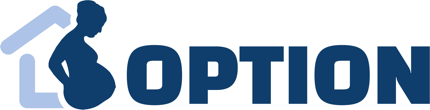 Användning av läkemedel och studieprodukt i OPTION studienNÄR ska studieläkemedel/produkt användas inom OPTION studien?

Studien avser bara tiden för cervixmognad, därefter sker handläggning enligt klinisk rutin:För kvinnor som induceras pga vattenavgång ska studieläkemedel användas för cervixmognad under första dygnet (=24 timmar) efter induktionsstart. Därefter omhändertagande enligt klinisk rutin med metod enligt klinisk rutin.
För kvinnor som induceras UTAN vattenavgång ska studieläkemedel/produkt användas för cervixmognad under dem första 2 dygn (=48 timmar) efter induktionsstartVILKA studieläkemedel/produkt får användas?Studieläkemedel (=Angusta märkt som studieläkemedel)Studieprodukt (=Coloplast ballongkateter märkt som studieprodukt)Även Cook induktionskateter kan användas men då Cook induktionskateter redan har CE märkning för igångsättning av förlossning (oavsett plats för igångsättning) kan vanligt Cook induktionskateter användas i upp till 12 timmarHUR gör jag?Fyll i drug (Angusta) eller device (Coloplast) accountability logg när du tar studieprodukt från lådanSkriv batchnummer i patientens journalAnvänd induktionsmallen som vanligtGe patienten korrekt patieninformationAngusta: Patienten ska få hela förpackning, instrueras som vanligt att ta max 8/tabletter per 24 timmar med minst 2 timmars mellanrum.Patienten ska notera tidpunkt för tablettintag på patientinformation och ifylld patientinformation ska samlas in som underlag för att du ska fylla i induktionsmall.Patientinformation ska läggas i OPTION tidskrifthållare!Patienten ska lämna tillbaka tabletter som hon inte tagit och dessa ska slängas –Fyll i drug accountability log.Coloplast ballongkateter:Coloplast ballongkateter ska inspekteras efter att den har kommit ut och möjliga skador ska noteras i patientens journal.Fyll i device accountability log.